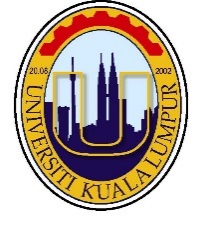 TO			: STUDENT UNIKL MICET FROM			: FINANCE UNITDATE			: 20th Jan 2020SUBJECT		: REGISTRATION JAN 2020________________________________________________________Dear Student,The above matter is referredKindly make a payment registration fees for semester Jan 2020 before 3rd Feb 2020. Failure to do so may affect your registration semester.Students are encouraged to make payment via CIMB CLICKS. Payment should be made payable to AKAUN PUNGUTAN UNIKL MICET. Kindly refer to payment guideline as attached.For more detail pertaining invoice, kindly login student Ecitie.Online semester registration will be starting on 3rd Feb – 10th Feb 2020.Should you have any queries please don't hesitate to contact finance department 06-5512038/06-5512039Please disregard this memo if the payment has been made.
Thank you,Finance unit